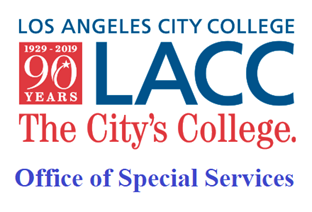 FINALS TIMESPRING 2023In this issue, we will cover the following topics:Alternative Testing, p.1 Final Exam Tips, p. 1Finals Meals, p. 2Commencement, p.2Summer/Fall reminders, p. 2FAFSA Renewal, p. 3 Contact UsLos Angeles City College855 N. Vermont AvenueLos Angeles, CA 90029Office of Special ServicesStudent Services Bldg., 1st fl.Phone: (323) 953-4000 ext. 2270 (TTY/TDD)oss@lacitycollege.edu OSS on Cranium Café OSS WebsiteOSS Student NewsletterHello students, it’s Finals Time! Almost to the finish line! And we’re here to support you through to the end of it! We understand how stressful this time of semester may be and want to remind you of the various supports in OSS that can be of assistance to you during this important time!  ALTERNATIVE TESTING SERVICESHave you scheduled your final exams appointment? Friendly reminder that Finals are from Tuesday, May 30, 2023 to Monday, June 5, 2023. We strongly encourage you to book with us as early as possible for finals. Submit your finals request here. Please email any questions to ossexams@lacitycollege.edu REMINDER: FINALS TEST-TAKING TIPS!As we gear up for finals, here are a few strategies that can help you bring home great grades!Start by reading the directions. If you’re in a private space, try reading them aloud to help with comprehension. Before you start, quickly scan entire exam, and write a check mark at the middle point of the test.Figure out which parts of the test you feel most confident about and do them first.  Whenever you reach a question that you aren’t sure about, mark it and go on to the next question. When you reach the middle mark, look at the time. Have you completed half of the test? If not, it’s time to speed up. Once you are at the end of the test, check the clock again and plan how to use the remaining time. Remember those questions that you marked because you were not positive about the answers? Go back now and double check them. You may want to do this up to 2 times.Check your scantron for errors. Finally, turn in your test! Congratulations – you’ve got this! -Landmark College for Research and Training FINALS MEALS - FUEL UP FOR THE FINALS WEEK500 students per day will receive $15.00 Cub Store credit! First Come, first served. Must show LACC STUDENT ID and be registered in classes for Spring 2023DATES:Tuesday, May 30Wednesday, May 31Thursday, June 1Friday, June 2CUB STORE HOURS:Monday – Thursday, 7:30 AM to 7:00 PMFriday, 7:30 AM to 3:00 PMSponsored by the LACC Foundation and Food for ThoughtCOMMENCEMENTFor those graduating and/or transferring at the end of this Spring 2023, congratulations! Your hard work, determination and dedication has brought you to this victorious moment! We in OSS are so proud of you and your achievements! Friendly reminder that commencement will take place in-person at the Greek Theatre in Griffith Park on Tuesday, June 6, 2023 at 5pm. All graduates should arrive by 3pm. If you have general questions about commencement, please contact the Office of Student Life at (323) 953-4000 ext. 2450 or admissions@lacitycollege.edu For students who need special assistance, please email Mr. Robert Dominick for more details at DominiRT@laccd.edu SUMMER AND FALL 2023 REMINDERSDid you renew your OSS Continuing Student Application for Summer/Fall 2023 yet? If not, get the OSS Continuing Student Form here and email to oss@lacitycollege.edu Summer term begins on Monday, June 12th Fall semester begins on Monday, August 28th If you need help planning your summer/fall classes, make sure to reach out to your counselor: Last names A-L, see Robert Dominick: DOMINIRT@LACCD.EDU Last names M-Z, see Houa Lee: LEEH7@LACCD.EDU DID YOU RENEW YOUR FAFSA FOR 2023-2024 ACADEMIC YEAR?The application for the 2023-2024 academic year has been available since October 1, 2022. If you haven’t already, make sure to submit your FAFSA or DREAM Application as soon as you can.If you have any questions, please visit the Financial Aid Office located in the Student Services Building, 1st floor. You can also email or call them at: finaid@lacitycollege.edu or 1 (888) 930-5222. OSS Study Skills Workshops – Earn While You Learn!Find out more about how you learn – and how to be a better, more efficient student with our series of four workshops from Winston Prep. Attend at least two online and receive a $25 gift card to the LACC bookstore!Wed. 5/24, 12:00-1:00 Executive Functioning and working memory: How do you work best and how can you make the most of your memoryFri. 5/26, 10:00-11:00 Setting goals and getting organized!Tues. 6/13, 12:00-1:00 Flexibility, Shifting and Self-Monitoring – How can you stay on track and stay flexible.Fri. 6/16, 10:00-11:00 Tie it all Together to Maximize your Learning.Join the OSS Workshop Zoom - 
https://glendale-edu.zoom.us/my/dsps2023Good luck on your Finals! You GOT this!